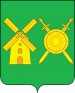 Управление образованияадминистрации  Володарского муниципального районаНижегородской областиПРИКАЗ03 августа 2021  года                                                                                        № __275_Об организации работы с общеобразовательными организациями с низкими образовательными результатами, в том числе функционирующими в неблагоприятных социальных условияхВ целях формирования муниципальной  системы работы с общеобразовательными организациями с низкими образовательными результатами, в том числе функционирующими в неблагоприятных социальных условияхПРИКАЗЫВАЮ:Утвердить состав Рабочей группы по вопросам адресной поддержки общеобразовательных организаций с низкими образовательными результатами, в том числе функционирующими в неблагоприятных социальных условиях ( приложение 1).Утвердить прилагаемый Паспорт «дорожной карты» реализации региональной системы работы с общеобразовательными организациями с низкими образовательными результатами, в том числе функционирующими в неблагоприятных социальных условиях, на 2021-2022 гг.( приложение 2).Утвердить прилагаемый план мероприятий («дорожную карту») реализации региональной системы работы с общеобразовательными организациями с низкими образовательными результатами, в том числе функционирующими в неблагоприятных социальных условиях, на 2021-2022 гг. (приложение 3).Утвердить перечень образовательных организаций, требующих адресной методической поддержки ( приложение 4).Контроль за исполнением приказа возложить на заместителя начальника Управления образования Павлову О.В.Начальник Управления образования                                              Н.Г. СоловьеваПриложение 1к приказу Управления образования№ _275__ от 03.08.2021г.Состав Рабочей группы по вопросам адресной поддержки общеобразовательных организаций с низкими образовательными результатами, в том числе функционирующими в неблагоприятных социальных условияхПавлова О.В., заместитель начальника Управления образования ( председатель)Мастрюкова Ю.Ю., заместитель начальника Управления образованияРогулева О.В., начальник отдела общего образования Управления образованияЖиганова Л.В., заведующий информационно-диагностическим кабинетом Управления образования.Бердникова Е.Г., методист информационно-диагностического кабинета Управления образования.Васильева И.В., директор МАОУ сш № 8Андроник О.И., директор МАОУ «Гимназия № 1»Приложение 2к приказу Управления образования№ _275_ от 03.08.2021г.Паспорт «дорожной карты» реализации муниципальной системы работы с общеобразовательными организациями с низкими образовательными результатами, в том числе функционирующими в неблагоприятных социальных условиях,  в Володарском муниципальном районе Нижегородской области на 2021-2022 годыПриложение 3к приказу Управления образования№ 275_ от 03.08.2021г.План мероприятий («дорожная карта») по формированию муниципальной системы работы с общеобразовательными организациями с низкими образовательными результатами, в том числе функционирующими в неблагоприятных социальных условиях, на территории Володарского муниципального района на 2021-2022 годыПриложение 4к приказу Управления образования№ _274_ от 03.08.2021г.Перечень общеобразовательных организаций, требующих адресной методической поддержки1Цель Создание муниципальной системы работы с общеобразовательными организациями с низкими образовательными результатами, в том числе функционирующими в неблагоприятных социальных условиях, обеспечивающей выявление, анализ и преодоление факторов, обуславливающих низкие образовательные результаты обучающихся. Создание муниципальной системы работы с общеобразовательными организациями с низкими образовательными результатами, в том числе функционирующими в неблагоприятных социальных условиях, обеспечивающей выявление, анализ и преодоление факторов, обуславливающих низкие образовательные результаты обучающихся. 2Ожидаемый результат Наличие обоснованной муниципальной  системы работы с общеобразовательными организациями с низкими образовательными результатами, в том числе функционирующими в неблагоприятных социальных условиях.Наличие обоснованной муниципальной  системы работы с общеобразовательными организациями с низкими образовательными результатами, в том числе функционирующими в неблагоприятных социальных условиях.3Целевые показатели эффективности 100% определенных по данным Рособрнадзора общеобразовательных организаций с низкими образовательными результатами включены в реализацию муниципальной  системы работы с общеобразовательными организациями с низкими образовательными результатами, в том числе функционирующими в неблагоприятных социальных условиях;  не менее 70 % педагогических работников общеобразовательных организаций с низкими образовательными результатами (определенных по данным Рособрнадзора) охвачены разными формами методического сопровождения;  не менее 30% образовательных организаций являются участниками проекта 500+ ; не менее 30% общеобразовательных организаций, ( из числа общеобразовательных организаций с низкими образовательными результатами, в том числе функционирующими в неблагоприятных социальных условиях) не включаются в списки Рособрнадзора в 2023 году. 100% определенных по данным Рособрнадзора общеобразовательных организаций с низкими образовательными результатами включены в реализацию муниципальной  системы работы с общеобразовательными организациями с низкими образовательными результатами, в том числе функционирующими в неблагоприятных социальных условиях;  не менее 70 % педагогических работников общеобразовательных организаций с низкими образовательными результатами (определенных по данным Рособрнадзора) охвачены разными формами методического сопровождения;  не менее 30% образовательных организаций являются участниками проекта 500+ ; не менее 30% общеобразовательных организаций, ( из числа общеобразовательных организаций с низкими образовательными результатами, в том числе функционирующими в неблагоприятных социальных условиях) не включаются в списки Рособрнадзора в 2023 году.Обоснование муниципальной системы работы с общеобразовательными организациями с низкими образовательными результатами, в том числе функционирующими в неблагоприятных социальных условияхОбоснование муниципальной системы работы с общеобразовательными организациями с низкими образовательными результатами, в том числе функционирующими в неблагоприятных социальных условияхОбоснование муниципальной системы работы с общеобразовательными организациями с низкими образовательными результатами, в том числе функционирующими в неблагоприятных социальных условияхОбоснование муниципальной системы работы с общеобразовательными организациями с низкими образовательными результатами, в том числе функционирующими в неблагоприятных социальных условиях1ЦелиЦелиНаличие целей обоснованной муниципальной  системы работы с общеобразовательными организациями с низкими образовательными результатами, в том числе функционирующими в неблагоприятных социальных условиях, включающих:  обучение команд ( методисты школьные команды) организации  работы с общеобразовательными организациями с низкими образовательными результатами, в том числе функционирующими в неблагоприятных социальных условиях;   разработку комплекса мер, направленных на преодоление факторов, обуславливающих низкие образовательные результаты в общеобразовательных организациях с низкими образовательными результатами, в том числе функционирующих в неблагоприятных социальных условиях, а также осуществление сетевого взаимодействия (между образовательными организациями и/или другими учреждениями и предприятиями) реализацию плана мероприятий (региональной "дорожной карты") реализации системы работы со школами с низкими образовательными результатами, в том числе функционирующими в неблагоприятных социальных условиях, на 2021-2022 год;-разработку и реализацию муниципальной модели ( программы) поддержки общеобразовательных организаций с низкими образовательными результатами, в том числе функционирующими в неблагоприятных социальных условиях, и комплексов мер (программ), направленных на преодоление факторов, обуславливающих низкие образовательные результаты, на 2021-2022гг2Показатели, методы сбора информацииПоказатели, методы сбора информации определены (описаны) механизмы мониторинга динамики образовательных результатов общеобразовательных организаций с низкими образовательными результатами, в том числе функционирующих в неблагоприятных социальных условиях.  определены (описаны) механизмы выявления и мониторинга дефицитов предметных и методических компетенций педагогических работников ОО с низкими образовательными результатами, в том числе функционирующих в неблагоприятных социальных условиях3МониторингМониторингПроведен мониторинг муниципальных показателей:- для выявления факторов, обуславливающих низкие образовательные результаты обучающихся в ОО с низкими образовательными результатами, в том числе функционирующих в неблагоприятных социальных условиях; - для выявления дефицитов предметных и методических компетенций педагогических работников; - для выявления динамики образовательных результатов ОО с низкими образовательными результатами, в том числе функционирующих в неблагоприятных социальных условиях.4Анализ, адресные рекомендацииАнализ, адресные рекомендации проведен анализ полученных данных, подготовлен аналитический отчет; по результатам анализа факторов, обуславливающих низкие образовательные результаты обучающихся в общеобразовательных организациях с низкими результатами обучения, в том числе функционирующих в неблагоприятных социальных условиях, подготовлены адресные рекомендации для руководящих работников по принятию управленческих решений;  по результатам мониторинга динамики образовательных результатов общеобразовательных организаций с низкими образовательными результатами, в том числе функционирующих в неблагоприятных социальных условиях, подготовлены адресные рекомендации для учителей-предметников, педагогов-психологов.5Меры, управленческие решенияМеры, управленческие решения1.Проведены мероприятия в соответствии с поставленными целями по различным направлениям работы с общеобразовательными организациями с низкими образовательными результатами, в том числе функционирующими в неблагоприятных социальных условиях: 1.1. Повышение квалификации муниципальной проектной команды (специалистов ММС) по проблемам проектирования муниципальных программ поддержки общеобразовательных организаций с низкими результатами обучения, в том числе функционирующих в неблагоприятных социальных условиях 1.2. Разработана и реализуется муниципальная модель ( программа) работы с общеобразовательными организациями с низкими образовательными результатами, в том числе функционирующими в неблагоприятных социальных условиях1.3. Разработан и реализован комплекс мер направленных на преодоление факторов, обуславливающих низкие образовательные результаты в общеобразовательных организациях с низкими образовательными результатами, в том числе функционирующих в неблагоприятных социальных условиях1.4. Проведено повышение квалификации учителей-предметников общеобразовательных организаций с низкими образовательными результатами, имеющих предметные дефициты 2. Приняты управленческие решения: 2.1. Определено ресурсное обеспечение плана мероприятий ("дорожной карты") реализации муниципальной  системы работы со школами с низкими образовательными результатами, в том числе функционирующими в неблагоприятных социальных условиях на 2021-2022 годы 2.2. Разработана муниципальная программа поддержки общеобразовательных организаций с низкими образовательными результатами, в том числе функционирующих в неблагоприятных социальных условиях, на 2022-2024 гг. 2.3. Разработаны планы мероприятий («дорожные карты») преодоления выявленных проблем и дефицитов в общеобразовательных организациях с низкими образовательными результатами, в том числе функционирующих в неблагоприятных социальных условиях.№ п/пНаименование мероприятияСрокиОтветственный исполнительОжидаемый результатМероприятия по организационному сопровождению формирования муниципальной системы работы с общеобразовательными организациями с низкими образовательными результатами, в том числе функционирующими в неблагоприятных социальных условияхМероприятия по организационному сопровождению формирования муниципальной системы работы с общеобразовательными организациями с низкими образовательными результатами, в том числе функционирующими в неблагоприятных социальных условияхМероприятия по организационному сопровождению формирования муниципальной системы работы с общеобразовательными организациями с низкими образовательными результатами, в том числе функционирующими в неблагоприятных социальных условияхМероприятия по организационному сопровождению формирования муниципальной системы работы с общеобразовательными организациями с низкими образовательными результатами, в том числе функционирующими в неблагоприятных социальных условияхМероприятия по организационному сопровождению формирования муниципальной системы работы с общеобразовательными организациями с низкими образовательными результатами, в том числе функционирующими в неблагоприятных социальных условиях1.Формирование приказа по организации работы:- Утверждение состава Рабочей группы по вопросам адресной поддержки общеобразовательных организаций с низкими образовательными результатами, в том числе функционирующими в неблагоприятных социальных условиях;-Формирование перечня образовательных организаций, требующих адресной методической поддержки, на основе аналитических данных Рособрнадзора, по результатам ГИА 2020 год.Август 2021 г.Информационно-диагностический кабинетОпределен муниципальный координатор;Сформирован перечень образовательных организаций, требующих адресной методической поддержки;Распределены полномочия.2Повышение квалификации для муниципальных проектных команд, включающих специалистов муниципальных методических служб и представителей школ-лидеров, по организации работы по  сопровождению  ОО с низкими образовательными результатамиВ течение всего срока реализацииИнформационно-диагностический кабинетПройдена курсовая подготовка по организации работы по  сопровождению  ОО с низкими образовательными результатами3Участие в мероприятиях разного уровня  ( семинары, вебинары, конференции и т.д.) по проблемам поддержки школ с низкими образовательными результатами. В течение всего срока реализацииИнформационно-диагностический кабинетИзучение опыта, систематизация работы, внесение корректив.4Проведение установочного семинара для школьных проектных команд ОО с низкими образовательными результатами (не менее 3 человек от каждой образовательной организации) Сентябрь, 2021гИнформационно-диагностический кабинетСформирована готовность школьных  проектных команд ОО с низкими образовательными результатами к проведению совместной работы.5Разработка и реализация «дорожных карт» улучшения образовательных результатов ОО с низкими образовательными результатами.Сентябрь, 2021г.Школьные командыРазработано и реализовано не менее 3-х «дорожных карт» улучшения образовательных результатов ОО с низкими образовательными результатами6Заключение договоров о сотрудничестве ОО с низкими образовательными результатами с ОО с высокими образовательными результатами для оказания консультационной, методической, организационной и др. поддержки)Октябрь, 2021гРуководители ОО- участники сопровожденияЗаключено не менее 2 договоров о сотрудничестве ОО с низкими образовательными результатами с ОО с высокими образовательными результатам7Анализ кадрового обеспечения ОО с низкими образовательными результатами.Сентябрь 2021г.Информационно-диагностический кабинет, школьные командыАналитическая справка8Проведение диагностики выявления дефицитов профессиональных компетенцийСентябрь-октябрь 2021г.Информационно-диагностический кабинет, школьные командыРезультаты диагностики9Определение состава целевой группы педагогов и целевой группы руководящих работников для оказания адресной методической поддержки на основе проведения выявления дефицитов профессиональных компетенций (диагностические процедуры)Сентябрь-октябрь 2021г.Информационно-диагностический кабинет, школьные командыСостав целевой группы педагогов и руководящих работников, имеющих предметные и методические профессиональные дефициты10Формирование на основе выявленных дефицитов планов методических мер и мероприятий оказания методической поддержки конкретным педагогампредметникам и руководящих работникамСентябрь-октябрь 2021г.Информационно-диагностический кабинет, школьные командыПланы мер и мероприятий оказания методической поддержки конкретным педагогам-предметникам и руководящих работникам в ОО с низкими образовательными результатами, в том числе функционирующих в неблагоприятных социальных условиях11Реализация плана методических мер и мероприятий для педагоговпредметников, обучающиеся которых показывают низкие образовательные результаты, и руководящих работников ОО с низкими образовательными результатами, в том числе функционирующих в неблагоприятных социальных условиях.В течение всего срока реализацииИнформационно-диагностический кабинетПовышение компетентности педагоговпредметников,  обучающиеся которых показывают низкие образовательные результаты, и руководящих работников ОО с низкими образовательными результатами, в том числе функционирующих в неблагоприятных социальных условиях. 12Организация деятельности профессиональных сообществ педагогов для совершенствования технологий преподавания учебных предметовВ течение всего срока реализацииИнформационно-диагностический кабинетОрганизована деятельность объединений педагогов. Включены в работу педагогических сообществ педагоги из 100% школ, вошедших в муниципальные программы поддержки ОО с низкими образовательными результатами, в том числе функционирующими в неблагоприятных социальных условиях.13Проведение ( входной, промежуточной, итоговой) диагностики образовательных результатов и личностных особенностей обучающихся.Сентябрь 2021г,Декабрь 2021г,Апрель-май 2022г.Школьные командыПроведены диагностики образовательных результатов и личностных особенностей обучающихся. Сделаны выводы, рекомендации по дальнейшей работе.14Подготовка отчетов по промежуточным результатам реализации «дорожных карт» школьных проектов улучшения образовательных результатов ОО с низкими образовательными результатами, в том числе функционирующих в неблагоприятных социальных условиях.Декабрь 2021г,Школьные командыНаличие отчетов по промежуточным результатам реализации «дорожных карт» школьных проектов улучшения образовательных результатов ОО с низкими образовательными результатами, в том числе функционирующих в неблагоприятных социальных условиях. По итогам сделаны выводы, проведена корректировка.15Организация распространения лучших практик через проведение 1 краткосрочного мероприятия (семинара, вебинара и др.) по повышению качества преподавания (для педагогических коллективов и отдельных педагогов) на базе каждой организации - участницы сопровождения.В течение всего срока реализацииИнформационно-диагностический кабинет, школьные командыпроведено 3 краткосрочных мероприятия (семинара, вебинара и др.) по повышению качества преподавания (для педагогических коллективов и отдельных педагогов) на базе каждой организации - участницы сопровождения.16Разработка муниципальной программы (сроком реализации не менее 3 лет) поддержки ОО с низкими образовательными результатами, в том числе функционирующих в неблагоприятных социальных условиях.Декабрь 2021г.Информационно-диагностический кабинетРазработана муниципальная программа поддержки ОО с низкими образовательными результатами, в том числе функционирующих в неблагоприятных социальных условияхМероприятия по мониторингу формирования муниципальной системы работы с общеобразовательными организациями с низкими образовательными результатами, в том числе функционирующими в неблагоприятных социальных условияхМероприятия по мониторингу формирования муниципальной системы работы с общеобразовательными организациями с низкими образовательными результатами, в том числе функционирующими в неблагоприятных социальных условияхМероприятия по мониторингу формирования муниципальной системы работы с общеобразовательными организациями с низкими образовательными результатами, в том числе функционирующими в неблагоприятных социальных условияхМероприятия по мониторингу формирования муниципальной системы работы с общеобразовательными организациями с низкими образовательными результатами, в том числе функционирующими в неблагоприятных социальных условияхМероприятия по мониторингу формирования муниципальной системы работы с общеобразовательными организациями с низкими образовательными результатами, в том числе функционирующими в неблагоприятных социальных условиях1Осуществление ведомственного контроля по соблюдению прав обучающихся на получение доступного качественного образования в ОО с низкими образовательными результатами, в том числе функционирующими в неблагоприятных социальных условиях (в соответствии с планом работы Управления образования).В течение всего срока реализацииСпециалисты Управления образованияОбобщение практики по проведенным мероприятиям с ОО с низкими результатами, , в том числе функционирующими в неблагоприятных социальных условиях, в том числе с указанием наиболее часто встречающихся случаев нарушений обязательных требований с рекомендациями в отношении мер, которые должны приниматься ОО в целях недопущения таких нарушений. Руководства по соблюдению обязательных требований ОО. Аналитические справки по итогам проведенных мероприятий. Материалы ОО по исправлению нарушений.2Анализ результатов методических мер и мероприятий для педагоговпредметников, обучающиеся которых показывают низкие образовательные результаты, и руководящих работников ОО с низкими образовательными результатами, в том числе функционирующих в неблагоприятных социальных условиях.Декабрь 2021г.Май, 2022Информационно-диагностический кабинетВыводы об эффективности проведенных мероприятий и рекомендации по дальнейшей работе с педагогамипредметниками, обучающиеся которых показывают низкие образовательные результаты, и руководящими работниками ОО с низкими образовательными результатами, в том числе функционирующих в неблагоприятных социальных условиях.3Мониторинг (итоговый, промежуточный) результатов реализации дорожных карт повышения качества образования в ОО - участницах сопровождения.Декабрь 2021г.Август, 2022Информационно-диагностический кабинетПроведен мониторинг реализации дорожных карт повышения качества образования в организациях –участницах сопровождения. Наличие позитивной динамики по показателям, установленным в ходе стартовой диагностики (входного мониторинга).4Анализ анкетирования ( опроса)  родителей ( законных представителей) о деятельности ОО - участниц сопровождения.Декабрь 2021г.Август, 2022Руководители ООВыводы об эффективности проведенных мероприятий и корректировка  дальнейшей деятельности.5Мониторинг (итоговый, промежуточный) реализации муниципальной программы  поддержки ОО с низкими образовательными результатами, в том числе функционирующих в неблагоприятных социальных условиях.Июль, 2022гИнформационно-диагностический кабинетПроведен мониторинг реализации муниципальной программы  поддержки ОО с низкими образовательными результатами, в том числе функционирующих в неблагоприятных социальных условиях. Наличие положительной  динамики по показателям, установленным в ходе стартовой диагностики. Мероприятия по информационному сопровождению формирования муниципальной системы работы с общеобразовательными организациями с низкими образовательными результатами, в том числе функционирующими в неблагоприятных социальных условияхМероприятия по информационному сопровождению формирования муниципальной системы работы с общеобразовательными организациями с низкими образовательными результатами, в том числе функционирующими в неблагоприятных социальных условияхМероприятия по информационному сопровождению формирования муниципальной системы работы с общеобразовательными организациями с низкими образовательными результатами, в том числе функционирующими в неблагоприятных социальных условияхМероприятия по информационному сопровождению формирования муниципальной системы работы с общеобразовательными организациями с низкими образовательными результатами, в том числе функционирующими в неблагоприятных социальных условияхМероприятия по информационному сопровождению формирования муниципальной системы работы с общеобразовательными организациями с низкими образовательными результатами, в том числе функционирующими в неблагоприятных социальных условиях1Разработка и наполнение раздела «Сопровождение деятельности школь с низкими образовательными результатами» на официальном сайте Управления образования.В течение всего времени реализацииИнформационно-диагностический кабинетРазработан раздел «Сопровождение деятельности школь с низкими образовательными результатами» на официальном сайте Управления образования. Ведется регулярное обновление информации.2Информирование целевых аудиторий о ходе и результатах реализации работы с ОО с низкими образовательными результатами, в том числе функционирующими в неблагоприятных социальных условиях.В течение всего времени реализацииИнформационно-диагностический кабинетИнформация о результатах реализации работы с ОО с низкими образовательными результатами, в том числе функционирующими в неблагоприятных социальных условиях представлена на заседаниях Экспертно-методического совета, совещаниях руководителей ОО, заседаниях Общественного совета по формированию независимой оценки качества условий осуществления деятельности ОО, представлен в Публичном отчете.3Обобщение и презентация  эффективного  опыта  работы образовательных организаций по повышению качества образовательных результатов.В течение всего времени реализацииИнформационно-диагностический кабинетОбобщен и представлен  эффективный  опыт  работы образовательных организаций по повышению качества образовательных результатов в рамках конкурсов профессионального мастерства, семинаров, стажировок и др. форм.№ п/пНаименование образовательной организацииРуководитель организации1Муниципальное бюджетное общеобразовательное учреждение средняя школа № 5Круподерова Татьяна Викторовна2Муниципальное бюджетное общеобразовательное учреждение средняя школа № 6Исаева Татьяна Александровна3Муниципальное бюджетное общеобразовательное учреждение средняя школа № 9Ибраева Наталья Сергеевна